MOÇÃO Nº 364/2020Manifesta apelo a Administração Pública Municipal e a Sertran, quanto a volta do horários no itinerário da linha (102 e 103) do ônibus que vai ao bairro Cruzeiro do Sul e bairro Chácaras Pinheirinho.Senhor Presidente,Senhores Vereadores, CONSIDERANDO este vereador vem sendo procurado por moradores residente do bairro cruzeiro do sul e Chácaras Pinheirinho, relatando a situação da necessidade quanto a volta no itinerário da linha (102 e 103) do ônibus que vai ao bairro Cruzeiro do Sul, CONSIDERANDO que, tal solicitação é embasada no fato de que o transporte público se faz necessário para muitos munícipes que moram nestes bairros, e trabalham no comercio da cidade, uma vez que o horário da tarde segundo moradores e as 18:00hs e depois só as 21:00;CONSIDERANDO por fim, o setor responsável verifique esta situação e tome providências para que os trabalhadores não continue sendo prejudicados, por essa ração é indispensável a volta dos horários no itinerário da linha (102 e 103) do ônibus que vai ao bairro Cruzeiro do Sul e bairro Chácaras Pinheirinho, uma vez que com a volta do horários do transporte público, vai beneficiar a mobilidade dos moradores dos bairros, haja vista que muitos usuários são totalmente dependentes do transporte público;Por todas as razões aqui expostas, nos termos do Capítulo IV do Título V do Regimento Interno desta Casa de Leis, A CÂMARA MUNICIPAL DE SANTA BÁRBARA D’OESTE, ESTADO DE SÃO PAULO, Manifesta apelo a Sertran e ao Prefeito Municipal do município para que estude a possibilidade quanto a volta no itinerário da linha (102 e 103) do ônibus que vai ao bairro Cruzeiro do Sul e bairro Chácaras Pinheirinho.Plenário “Dr. Tancredo Neves”, em 26 de agosto de 2020.JESUS VENDEDOR-Vereador-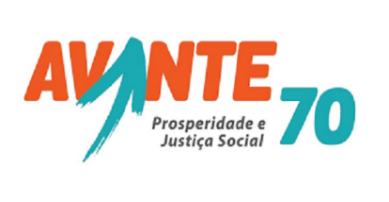 